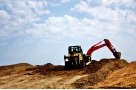 ИНН 3801059019  КПП 380101001					                      665841,  Россия, Иркутская обл.	р/с 40702810328110002464							        г. Ангарск, 18-й  мкр дом 4 офис 1Филиал №5440 ВТБ 24 (ПАО)  г. Новосибирск				                     тел/факс (3955) 57-34-67, с. 89021-728-760	к/с 30101810450040000751, БИК 045004751					        E-mail: gbi38@yandex.ru     с.89832489100							Сайт: www.gbi38.ru		Прайс-лист от 27.03.2018г.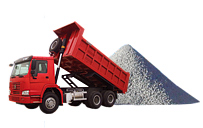 Отгрузка с карьера «Зверевский» Инертные материалы: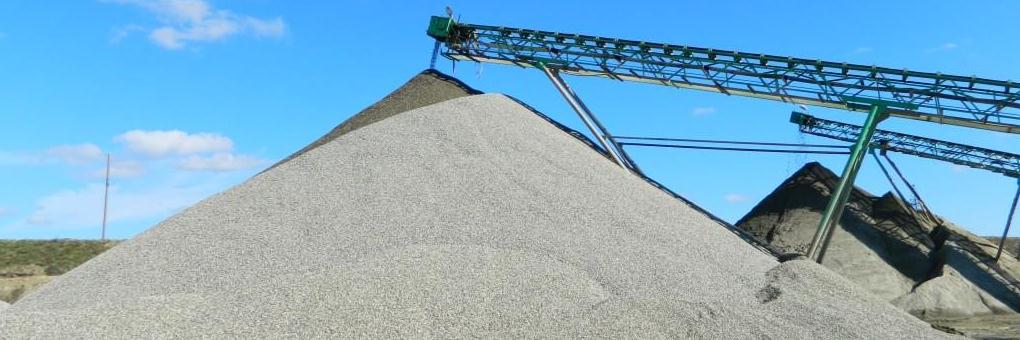 Доставка автотранспортом по всей Иркутской области.Приглашаем к сотрудничеству и надеемся, что работа с нами будет для Вас выгодна и удобна!№Наименование товараЕд.изм.Нал.расчет руб.Безнал.расчет руб.1Песок карьерныйтнПесокПесок1Песок карьерныйтн1301502Песок отсевтн3003503ПГСтнПГСПГС3ПГСтн1501804Гравий ф.5.20тн3303605Мучка (с базы)тн4004206Щебень ф.5.20тн3503807Грунт (вскрышка)тнГРУНТГРУНТ7Грунт (вскрышка)тн40607Грунт (вскрышка)тн